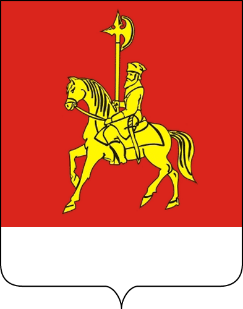 АДМИНИСТРАЦИЯ КАРАТУЗСКОГО РАЙОНАПОСТАНОВЛЕНИЕ02.09.2021               		                              с. Каратузское                    					                   № 698-пО внесении изменений в постановление администрации Каратузского района от 31.10.2013 № 1128-п «Об утверждении муниципальной программы Каратузского района «Развитие транспортной системы Каратузского района»»В соответствии со статьей 179 Бюджетного кодекса Российской Федерации, статьей 28 Устава муниципального образования «Каратузский район», постановление администрации Каратузского района от 24.08.2020 № 674-п «Об утверждении Порядка принятия решений о разработке муниципальных программ Каратузского района, их формировании и реализации», ПОСТАНОВЛЯЮ:1. Внести изменения в приложение к постановлению администрации Каратузского района от 31.10.2013 № 1128-п «Об утверждении муниципальной программы Каратузского района «Развитие транспортной системы Каратузского района»».1.1. В строку «Информация по ресурсному обеспечению муниципальной программы, в том числе в разбивке по всем источникам финансирования на очередной финансовый год и плановый период» паспорта муниципальной программы Каратузского района «Развитие транспортной системы Каратузского района», внести изменения и изложить в новой редакции:1.2. В строку «Информация по ресурсному обеспечению подпрограммы, в том числе в разбивке по всем источникам финансирования на очередной финансовый год и плановый период» паспорта подпрограммы «Повышение безопасности дорожного движения в Каратузском районе», внести изменения и изложить в новой редакции:          1.3. Приложение № 3 к муниципальной программе «Развитие транспортной системы Каратузского района» изменить и изложить в новой редакции согласно приложению № 1 к настоящему постановлению.1.4. Приложение № 4 к муниципальной программе «Развитие транспортной системы Каратузского района» изменить и изложить в новой редакции согласно приложению № 2 к настоящему постановлению.1.5. Приложение № 2 к подпрограмме «Повышение безопасности дорожного движения в Каратузском районе», изменить и изложить в новой редакции согласно приложению № 3 к настоящему постановлению.2. Контроль за исполнением настоящего постановления возложить на А.Н. Цитович, заместителя главы района по жизнеобеспечению и оперативным вопросам Каратузского района. 3. Разместить постановление на официальном сайте администрации Каратузского района с адресом в информационно-телекоммуникационной сети Интернет - www.karatuzraion.ru.4. Постановление вступает в силу в день, следующий за днем его официального опубликования в периодичном печатном издании «Вести муниципального образования «Каратузский район»».И.о.главы района                                                                                            Е.С.Мигла Приложение № 1к постановлениюадминистрации Каратузского района от 02.09.2021 № 698-п Приложение № 3к муниципальной программе«Развитие транспортной системы Каратузского района»Информация о ресурсном обеспечении муниципальной программы Каратузского района за счет средств районного бюджета, в том числе средств, поступивших из бюджетов других уровней бюджетной системы и бюджетов государственных внебюджетных фондов                                                                                                                                                                                                                       ( тыс. рублей)Приложение № 2 к постановлениюадминистрации Каратузского района от 02.09.2021 № 698-пПриложение № 4к муниципальной программе«Развитие транспортной системы Каратузского района»Информация об источниках финансирования подпрограмм, отдельных мероприятий муниципальной программы Каратузского района (средств районного бюджета, в том числе средства, поступившие из бюджетов других уровней бюджетной системы, бюджетов государственных внебюджетных фондов)(1) Учитываются средства краевого бюджета, поступающие в виде межбюджетных трансфертов в районный бюджет.(2) Учитываются средства бюджетов сельских поселений Каратузского района в части софинансирования по муниципальной программе Каратузского района.Приложение № 3к постановлению администрации  Каратузского района от 02.09.2021 № 698-пПриложение № 2к подпрограмме «Повышение безопасности дорожного движения в Каратузском районе»ПЕРЕЧЕНЬ МЕРОПРИЯТИЙ ПОДПРОГРАММЫАДМИНИСТРАЦИЯ КАРАТУЗСКОГО РАЙОНА ПОСТАНОВЛЕНИЕОб утверждении межведомственной программы «Профилактика безнадзорности и правонарушений несовершеннолетних на 2021-2023 годы»    	В целях   совершенствования организации  деятельности  комиссии по делам несовершеннолетних и защите их прав  Каратузского района, руководствуясь Федеральным законом от 24.06.1999г. № 120-ФЗ «Об основах системы профилактики безнадзорности и правонарушений несовершеннолетних», Федеральным законом от 06.10.2003г. № 131-ФЗ «Об общих принципах организации местного самоуправления в Российской Федерации», Законом Красноярского края от 31.10.2002г. № 4-608 «О системе профилактики безнадзорности и правонарушений несовершеннолетних», статьей 4 Закона Красноярского края от 26.12.2006г. № 21-5589 «О наделении органов местного самоуправления муниципальных районов и городских округов края государственными полномочиями по созданию и обеспечению деятельности комиссии по делам несовершеннолетних и защите их прав», ПОСТАНОВЛЯЮ:1.Утвердить межведомственную программу «Профилактика безнадзорности и правонарушений несовершеннолетних на 2021-2023 годы» согласно приложению, к настоящему постановлению.2. Контроль за исполнением  постановления возложить на заместителя главы района по социальным вопросам А.А. Савина.3.Постановление вступает в силу  в день, следующий за днем его официального опубликования в периодическом печатном издании «Вести муниципального образования «Каратузский район».Глава  района	         К.А. Тюнин Приложение к постановлениюадминистрации Каратузского районаот  07.10.2021 № 814-пМежведомственная программа муниципального образования  Каратузского района «Профилактика безнадзорности и правонарушений несовершеннолетних на 2021-2023 годы» Паспорт программы «Профилактика безнадзорности и правонарушений несовершеннолетних на 2021-2023 годы» 2. Состояние  профилактики безнадзорности и  правонарушений несовершеннолетних на территории Каратузского района. Основные направления и задачи государственной политики в интересах детей в Российской Федерации и Красноярском крае базируются на Конвенции о правах ребёнка (одобрена Генеральной Ассамблеей ООН 20.11.1989), иных международных актах в сфере обеспечения прав детей, Конституции Российской Федерации, которые гарантируют государственную поддержку семьи, материнства, отцовства и детства.Современное состояние системы профилактики безнадзорности и правонарушений несовершеннолетних в  Каратузском районе  и  имеющиеся проблемы в  этой   сфере  обусловливают  необходимость  принятия  мер,  направленных на объединение усилий всех  органов и учреждений системы профилактики безнадзорности и правонарушений несовершеннолетних  в решении вопросов предупреждения правонарушений с участием несовершеннолетних, создание условий, необходимых для формирования в их среде позитивных ценностей и интересов.Реализация указанных мер должна состоять из комплекса социальных, правовых, воспитательных и иных мероприятий к сочетании  с новыми подходами к организации индивидуальной профилактической работы в целях ранней профилактики детского неблагополучия, сопряжённого, в том числе, с вовлечением несовершеннолетних, в совершение преступлений, насилия в их отношении, криминальных проявлений в подростковой среде.Необходимо внедрение социально-ориентированных подходов в практической деятельности по  профилактике  безнадзорности и  правонарушений несовершеннолетних в целях сохранения стабильности и снижения уровня подростковой преступности.Следует  обратить внимание  на совершенствование системы межведомственного взаимодействия между органами и учреждениями  системы профилактики безнадзорности и правонарушений несовершеннолетних. Динамика подростковой преступности на территории Каратузского района в течение 5 лет носит не стабильный характер, так совершено преступлений несовершеннолетними в  2016 – 10, 2017 – 8, 2018 – 6, 2019 – 7, 2020 - 2. Преступления, совершенные несовершеннолетними в основном носят имущественный характер. По итогам 8 месяцев 2021 года наблюдается рост подростковой преступности с 2 до 5 преступлений. В течение отчетного периода одно преступление, совершенно в группе. Преступления совершенные в течение данного периода  носят имущественный характер (кражи,угоны).Несовершеннолетними не достигшими возраста привлечения к уголовной ответственности совершено 7 общественно опасных деяния.  Аналогичный период прошлого года 2. В истекший период 2021 года не совершено преступлений  в отношении несовершеннолетних. Преступлений против половой неприкосновенности не совершалось. По итогам 2021 года в комиссии по делам несовершеннолетних и защите их прав Каратузского района на учете как находящиеся в социально опасном положении состоит 22 семьи в них 47 детей, и 10 несовершеннолетних правонарушителей, совершивших противоправные деяния, из которых 8 школьников, 1 учащийся   КГБПОУ «Минусинский сельскохозяйственный колледж», 1 не обучается,  не работает..  Всего в течение отчетного периода с 71 несовершеннолетним проводилась индивидуально профилактическая работа по решению КДН и ЗП. В течение отчетного периода с 14 несовершеннолетними прекращена индивидуально профилактическая работа. В течение отчетного периода с 4 семьями прекращена индивидуально профилактическая работа.   Комиссией по делам несовершеннолетних и защите их прав рассмотрено 100 протоколов об административном правонарушении по ч.1 ст. 5.35 КоАП РФ за ненадлежащее исполнение обязанностей по воспитанию, содержанию и обучению несовершеннолетних.Одной из причин преступности несовершеннолетних являются дефекты воспитания, следовательно, необходимо усиление мер по оказанию подросткам социальной и правовой помощи при активном участии в этом процессе родителей и других социально значимых взрослых. В   этой   связи   одним   из   важнейших   направлений   профилактической  является формировать эффективной форм и методов индивидуально - профилактической и социально-реабилитационной   работы, поиск новых моделей и методик. Одним из направлений профилактики безнадзорности и правонарушений  несовершеннолетних     является     организация     их     досуга     и    занятости,  дополнительного образования.Ежегодно проводимые в крае акции «Досуг», «Трудовое лето» способствуют увеличению числа подростков, вовлечённых в организованные формы занятости, состоящих на учёте в ЕКБД СОП и профилактическом учете КДН и ЗП Каратузского района. Информация  по мероприятиям  программы АДМИНИСТРАЦИЯ КАРАТУЗСКОГО РАЙОНАПОСТАНОВЛЕНИЕ07.09.2021							      с. Каратузское							№ 701-пОб утверждении порядка проведения периодической оценки использования сертификатов персонифицированного финансирования на территории Каратузского района 	В целях реализации мероприятий федерального проекта «Успех каждого ребенка» национального проекта «Образование», утвержденного протоколом президиума Совета при Президенте Российской Федерации по стратегическому развитию и национальным проектам от 03.09.2018г. № 10, на основании распоряжения Правительства Красноярского края от 18.09.2020г. № 670 «О внедрении системы персонифицированного финансирования дополнительного образования детей в Красноярском крае», приказа  министерства  образования  Красноярского края  от  23.09.2020г.  №434-11-05 «Об утверждении Правил персонифицированного финансирования дополнительного образования детей в Красноярском крае», постановления администрации Каратузского района от 08.10.2020г. № 857-п (в редакции от 23.03.2021г. № 211-п) «Об утверждении Правил персонифицированного финансирования дополнительного образования детей в Каратузском районе», руководствуясь Уставом муниципального образования «Каратузский район», ПОСТАНОВЛЯЮ:1. Утвердить Порядок проведения периодической оценки использования сертификатов персонифицированного финансирования на территории Каратузского района согласно Приложению.2. Определить ответственным за проведение периодической оценки использования сертификатов персонифицированного финансирования на территории Каратузского района Управление образования администрации Каратузского района (далее - Уполномоченный орган).3. Контроль за исполнением настоящего постановления возложить на заместителя главы района по социальным вопросам - А.А. Савина.4. Постановление вступает в силу в день, следующий за днем его официального опубликования в периодичном печатном издании «Вести муниципального образования «Каратузский район».Глава района                                                                                         К.А. ТюнинПриложение к постановлению администрации Каратузского района от 07.09.2021 № 701-пПорядок проведения периодической оценки использования сертификатов персонифицированного финансирования на территории Каратузского районаПорядок проведения периодической оценки использования сертификатов персонифицированного финансирования на территории Каратузского района (далее – Порядок) разработан в соответствии с пунктом 3.17 Правил персонифицированного финансирования дополнительного образования детей в Красноярском крае, утвержденных приказом министерства образования Красноярского края от 23.09.2020г. № 434-11-05 (далее – региональные Правила). Настоящий Порядок использует понятия, предусмотренные региональными Правилами.Настоящий порядок функционирует в Каратузском районе для обеспечения прав детей на получение образовательных услуг дополнительного образования на основе персонифицированного выбора детьми дополнительных общеобразовательных программ и организаций, осуществляющих образовательную деятельность, вне зависимости от ведомственной принадлежности и форм собственности, индивидуальных предпринимателей (далее – поставщики) в соответствии с их индивидуальными потребностями в интеллектуальном, нравственном и физическом совершенствовании, и последующего финансирования реализации выбираемых детьми дополнительных общеобразовательных программ.Периодическая оценка использования сертификатов персонифицированного финансирования (далее – Периодическая оценка) проводится должностными лицами Уполномоченного органа.Процедура проводится два раза в течение календарного года. Первый раз – 01 апреля календарного года, второй раз – 15 октября календарного года.В ходе проведения Периодической оценки должностные лица Уполномоченного органа при помощи информационной системы проверяют использование сертификата персонифицированного финансирования ребенком, проживающим на территории Красноярского края на законных основаниях.Руководителем Уполномоченного органа в течение 1 рабочего дня составляется акт о блокировке сертификата персонифицированного финансирования, по форме, приведенной в Приложении 1 к настоящему Порядку, в следующих случаях:1) По итогам проведения Периодической оценки будет выявлено, что сертификат персонифицированного финансирования ни разу не был использован для оплаты оказанных образовательных услуг в рамках системы персонифицированного финансирования с момента проведения предыдущей Периодической оценки, 2) По итогам проведения Периодической оценки будет выявлено, что на сертификате персонифицированного финансирования имеется неиспользованный остаток средств на момент проведения Периодической оценки.Копия акта о блокировке сертификата персонифицированного финансирования направляется в течение 1 рабочего дня после его подписания Уполномоченным органом оператору персонифицированного финансирования на официальный электронный адрес оператора персонифицированного финансирования для отражения информации о блокировке сертификата в информационной системе. Сумма средств заблокированных сертификатов персонифицированного финансирования может быть использована для финансового обеспечения иных сертификатов персонифицированного финансирования Каратузского района согласно региональным Правилам и муниципальным Правилам.Приложение 1 к Порядку проведения периодической оценки использования сертификатов персонифицированного финансирования на территории Каратузского районаАКТ О БЛОКИРОВКЕ СЕРТИФИКАТА ПЕРСОНИФИЦИРОВАННОГО ФИНАНСИРОВАНИЯВ ходе проведения Периодической оценки использования сертификатов персонифицированного финансирования были выявлены обстоятельства, соответствующие 7 Порядка проведения периодической оценки использования сертификатов персонифицированного финансирования на территории Каратузского района.В связи с этим, руководствуясь положениями пунктов 3.17 - 3.19 приказа   министерства   образования  Красноярского  края  от  23.09.2020г.  № 434-11-05 «Об утверждении Правил персонифицированного финансирования дополнительного образования детей в Красноярском крае», Порядком проведения периодической оценки использования сертификатов, утвержденным постановлением администрации Каратузского района от 00.00.2021г. № 000-п, мной, ______________________________________________________________ФИОруководителем Уполномоченного органа администрации Каратузского района было принято решение ЗАБЛОКИРОВАТЬ сертификат персонифицированного финансирования №__________________________.Руководитель Управления образования администрации Каратузского района                                              Т.Г. СерегинаДатаКАРАТУЗСКИЙ РАЙОННЫЙ СОВЕТ ДЕПУТАТОВРЕШЕНИЕ05.10.2021 						                               с. Каратузское                    					                    №В-68О назначении  председателя контрольно-счетного органа Каратузского районаВ соответствии с частью 6 статьи 6 Федерального закона от 07.02.2011 №6-ФЗ «Об общих принципах организации и деятельности контрольно-счетных органов субъектов Российской Федерации и муниципальных образований», статьей 30 Устава муниципального образования «Каратузский район», Положением о контрольно-счетном органе Каратузского района, утвержденным решением Каратузского районного Совета депутатов от 04.05.2012 № 17-128, рассмотрев предложенную кандидатуру,  Каратузский районный Совет депутатов РЕШИЛ:1. Назначить на муниципальную должность председателя контрольно-счетного органа Каратузского района Зотову Любовь Ивановну 05 октября 2021 года.2.Настоящее решение вступает в силу после подписания и подлежит опубликованию в периодическом печатном издании «Вести Муниципального образования «Каратузский район» и размещению на официальном сайте администрации Каратузского района: http://www.кaratuzraion.ru/.Председатель  Каратузскогорайонного Совета депутатов					   	  	      Г.И. Кулакова	С решением ознакомлена:______________ «______ »____________2021г.Информация по ресурсному обеспечению муниципальной программы, в том числе в разбивке по всем источникам финансирования на очередной финансовый год и плановый периодОбщий объем финансирования муниципальной программы за счет всех источников финансирования составит 99 297,56 тыс. рублей, в том числе за счет средств:краевого бюджета – 6121,04 тыс. рублей, в том числе по годам: 2014 год – 178,4 тыс. рублей;2015 год – 0,0 тыс. рублей;2016 год – 232,8 тыс. рублей;2017 год – 216,3 тыс. рублей;2018 год – 216,3 тыс. рублей;2019 год – 216,3 тыс. рублей;2020 год – 3 628,04 тыс. рублей;2021 год – 867,1 тыс. рублей.2022 год – 282,9 тыс. рублей2023 год- 282,9 тыс. рублейрайонного бюджета – 93 176,52 тыс. рублей, в том числе по годам:2014 год – 2 761,1 тыс. рублей;2015 год – 3 229, 3 тыс. рублей;2016 год – 4 765,2 тыс. рублей;2017 год – 7 711,4 тыс. рублей;2018 год – 7 134,92 тыс. рублей;2019 год – 10217,00 тыс. рублей;2020 год – 13 656,12 тыс. рублей;2021 год – 15 903,48 тыс. рублей.2022 год – 13 899,00 тыс. рублей2023 год – 13 899,00  тыс. рублейИнформация по ресурсному обеспечению подпрограммы, в том числе в разбивке по всем источникам финансирования на очередной финансовый год и плановый периодОбщий объем финансирования подпрограммы за счет всех источников финансирования составит 1437,38 тыс. рублей, в том числе за счет средств:краевого бюджета – 1432,9 тыс. рублей, в том числе по годам:2021 год – 867,1 тыс. рублей.2022 год—282,9 тыс. рублей2023 год – 282,9 тыс. рублейрайонного бюджета –4,48 тыс. рублей, в том числе по годам:2021 год – 4,48 тыс. рублей;2022 год – 0,00 тыс. рублей.2023 год – 0,00 тыс. рублей№ п/пСтатус (Муниципальная программ, подпрограмма)Наименование  программы, подпрограммыНаименование главного распорядителя бюджетных средств (далее - ГРБС)Код бюджетной классификации Код бюджетной классификации Код бюджетной классификации Код бюджетной классификации    Очередной финансовый год (2021)Первый год планового периода (2022)Второй год планового периода(2023)Итого на очередной финансовый год и плановый период№ п/пСтатус (Муниципальная программ, подпрограмма)Наименование  программы, подпрограммыНаименование главного распорядителя бюджетных средств (далее - ГРБС)ГРБСРз ПрЦСРВР123456789101112Муниципальная программа«Развитие транспортной системы Каратузского района» всего расходные обязательства по программеХХХХ   16 770,58   14181,90   14181,90     45 134,38Муниципальная программа«Развитие транспортной системы Каратузского района» в том числе по ГРБС:Муниципальная программа«Развитие транспортной системы Каратузского района» Администрация Каратузского района901ХХХ15902,0014181,914181,944 265,80Муниципальная программа«Развитие транспортной системы Каратузского района» Финансовое управление администрации Каратузского района900ХХХ819,800,000,00819,80Управление образования администрации Каратузского района902ххх48,780048,78Подпрограмма 1 «Развитие транспортного комплекса Каратузского района» всего расходные обязательства по подпрограмме муниципальной программыХ ХХХ15 899,0013 899,0013899,0043697,00Подпрограмма 1 «Развитие транспортного комплекса Каратузского района» в том числе по ГРБС:Подпрограмма 1 «Развитие транспортного комплекса Каратузского района» Администрация Каратузского района901 ХХХ15899,0013 899,0013899,0043697,00Подпрограмма 2«Повышение безопасности дорожного движения в Каратузском районе» всего расходные обязательства ХХХХ      871,58282,90282,901437,38Подпрограмма 2«Повышение безопасности дорожного движения в Каратузском районе» в том числе по ГРБС:Подпрограмма 2«Повышение безопасности дорожного движения в Каратузском районе» Администрация Каратузского района901ХХХ3,00282,90282,90   568,80Подпрограмма 2«Повышение безопасности дорожного движения в Каратузском районе» Финансовое управление администрации Каратузского района900ХХХ          819,800,000,00   819,80Подпрограмма 2«Повышение безопасности дорожного движения в Каратузском районе» Управление образования администрации Каратузского района902ХХХ48,780,00,0    48,78№ п/пСтатус (муниципальная программа, подпрограмма)Наименование муниципальной программы, подпрограммыУровень бюджетной системы/источники финансированияОчередной финансовый год (2021)Первый год планового периода (2022)Второй год планового периода (2023)Итого на очередной финансовый год и плановый период№ п/пСтатус (муниципальная программа, подпрограмма)Наименование муниципальной программы, подпрограммыУровень бюджетной системы/источники финансированияпланпланпланплан1.Муниципальная программа «Развитие транспортной системы Каратузского района» Всего                       16 770,58   14181,90   14181,90     45 134,38	1.Муниципальная программа «Развитие транспортной системы Каратузского района» в том числе:             1.Муниципальная программа «Развитие транспортной системы Каратузского района» федеральный бюджет    0,000,000,000,001.Муниципальная программа «Развитие транспортной системы Каратузского района» краевой бюджет(1)           867,10282,90282,90       1432,9 1.Муниципальная программа «Развитие транспортной системы Каратузского района» районный бюджет  15 903,4813 899,0013899,00     43701,481.Муниципальная программа «Развитие транспортной системы Каратузского района» бюджеты сельских поселений Каратузского района(2)0,000,000,000,002.Подпрограмма 1 «Развитие транспортного комплекса Каратузского района» Всего                    15 899,0013 899,0013899,00     43697,002.Подпрограмма 1 «Развитие транспортного комплекса Каратузского района» в том числе:             2.Подпрограмма 1 «Развитие транспортного комплекса Каратузского района» федеральный бюджет    0,00,00,00,02.Подпрограмма 1 «Развитие транспортного комплекса Каратузского района» краевой бюджет  (1)         0,00,00,00,02.Подпрограмма 1 «Развитие транспортного комплекса Каратузского района» районный бюджет  15 899,0013 899,0013899,0043697,002.Подпрограмма 1 «Развитие транспортного комплекса Каратузского района» Краевой бюджет       0,000,000,000,002.Подпрограмма 1 «Развитие транспортного комплекса Каратузского района» бюджеты сельских поселений Каратузского района(2)3,000,000,003,003.Подпрограмма 2 «Повышение безопасности дорожного движения в Каратузском районе»  Всего    871,58282,90282,901437,383.Подпрограмма 2 «Повышение безопасности дорожного движения в Каратузском районе» в том числе:             3.Подпрограмма 2 «Повышение безопасности дорожного движения в Каратузском районе» федеральный бюджет    0,000,000,000,003.Подпрограмма 2 «Повышение безопасности дорожного движения в Каратузском районе» краевой бюджет (1)          867,10282,9282,901432,93.Подпрограмма 2 «Повышение безопасности дорожного движения в Каратузском районе» районный бюджет                 4,480,00,04,483.Подпрограмма 2 «Повышение безопасности дорожного движения в Каратузском районе» внебюджетные  источники    0,00,00,00,03.Подпрограмма 2 «Повышение безопасности дорожного движения в Каратузском районе» бюджеты сельских поселений Каратузского района(2)0,00,00,00,0№ п/п№ п/пЦели, задачи, мероприятия подпрограммыГРБС ГРБС Код бюджетной классификацииКод бюджетной классификацииКод бюджетной классификацииКод бюджетной классификацииКод бюджетной классификацииКод бюджетной классификацииКод бюджетной классификацииКод бюджетной классификацииРасходы по годам реализации программы (тыс. руб.)Расходы по годам реализации программы (тыс. руб.)Расходы по годам реализации программы (тыс. руб.)Расходы по годам реализации программы (тыс. руб.)Расходы по годам реализации программы (тыс. руб.)Расходы по годам реализации программы (тыс. руб.)Расходы по годам реализации программы (тыс. руб.)Расходы по годам реализации программы (тыс. руб.)Ожидаемый непосредственный результат (краткое описание) от реализации подпрограммного мероприятия (в том числе в натуральном выражении)Ожидаемый непосредственный результат (краткое описание) от реализации подпрограммного мероприятия (в том числе в натуральном выражении)№ п/п№ п/пЦели, задачи, мероприятия подпрограммыГРБС ГРБС ГРБСГРБСРзПрРзПрЦСРЦСРВРВРочередной финансовый год (2021)очередной финансовый год (2021)первый год планового периода(2022)первый год планового периода(2022)второй год планового периода(2023)второй год планового периода(2023)Итого на очередной финансовый год и плановый период (2021-2023)Итого на очередной финансовый год и плановый период (2021-2023)Цель подпрограммы:  обеспечение дорожной безопасностиЦель подпрограммы:  обеспечение дорожной безопасностиЦель подпрограммы:  обеспечение дорожной безопасностиЦель подпрограммы:  обеспечение дорожной безопасностиЦель подпрограммы:  обеспечение дорожной безопасностиЦель подпрограммы:  обеспечение дорожной безопасностиЦель подпрограммы:  обеспечение дорожной безопасностиЦель подпрограммы:  обеспечение дорожной безопасностиЦель подпрограммы:  обеспечение дорожной безопасностиЦель подпрограммы:  обеспечение дорожной безопасностиЦель подпрограммы:  обеспечение дорожной безопасностиЦель подпрограммы:  обеспечение дорожной безопасностиЦель подпрограммы:  обеспечение дорожной безопасностиЦель подпрограммы:  обеспечение дорожной безопасностиЦель подпрограммы:  обеспечение дорожной безопасностиЦель подпрограммы:  обеспечение дорожной безопасностиЦель подпрограммы:  обеспечение дорожной безопасностиЦель подпрограммы:  обеспечение дорожной безопасностиЦель подпрограммы:  обеспечение дорожной безопасностиЦель подпрограммы:  обеспечение дорожной безопасностиЦель подпрограммы:  обеспечение дорожной безопасностиЦель подпрограммы:  обеспечение дорожной безопасностиЦель подпрограммы:  обеспечение дорожной безопасностиЦель подпрограммы:  обеспечение дорожной безопасностиЗадача подпрограммы: повышение комплексной безопасности дорожного движенияЗадача подпрограммы: повышение комплексной безопасности дорожного движенияЗадача подпрограммы: повышение комплексной безопасности дорожного движенияЗадача подпрограммы: повышение комплексной безопасности дорожного движенияЗадача подпрограммы: повышение комплексной безопасности дорожного движенияЗадача подпрограммы: повышение комплексной безопасности дорожного движенияЗадача подпрограммы: повышение комплексной безопасности дорожного движенияЗадача подпрограммы: повышение комплексной безопасности дорожного движенияЗадача подпрограммы: повышение комплексной безопасности дорожного движенияЗадача подпрограммы: повышение комплексной безопасности дорожного движенияЗадача подпрограммы: повышение комплексной безопасности дорожного движенияЗадача подпрограммы: повышение комплексной безопасности дорожного движенияЗадача подпрограммы: повышение комплексной безопасности дорожного движенияЗадача подпрограммы: повышение комплексной безопасности дорожного движенияЗадача подпрограммы: повышение комплексной безопасности дорожного движенияЗадача подпрограммы: повышение комплексной безопасности дорожного движенияЗадача подпрограммы: повышение комплексной безопасности дорожного движенияЗадача подпрограммы: повышение комплексной безопасности дорожного движенияЗадача подпрограммы: повышение комплексной безопасности дорожного движенияЗадача подпрограммы: повышение комплексной безопасности дорожного движенияЗадача подпрограммы: повышение комплексной безопасности дорожного движенияЗадача подпрограммы: повышение комплексной безопасности дорожного движенияЗадача подпрограммы: повышение комплексной безопасности дорожного движенияЗадача подпрограммы: повышение комплексной безопасности дорожного движения112344556677778899101011111212Мероприятие 1Расходы на реализацию мероприятий, направленных на повышение безопасности дорожного движения, за счет средств дорожного фонда Красноярского краяАдминистрация Каратузского района90190104090409122R310601122R3106012442440,000,00282,90282,90282,90282,90565,80565,80Предупреждение ДТП с участием пешеходов, в том числе детей и маломобильных групп населения)Предупреждение ДТП с участием пешеходов, в том числе детей и маломобильных групп населения)Мероприятие 1Расходы на реализацию мероприятий, направленных на повышение безопасности дорожного движения, за счет средств дорожного фонда Красноярского краяФинансовое управление администрации Каратузского района90090004090409122R310601122R310601540540282,90282,900,000,000,000,00282,90282,90Предупреждение ДТП с участием пешеходов, в том числе детей и маломобильных групп населения)Предупреждение ДТП с участием пешеходов, в том числе детей и маломобильных групп населения)Мероприятие 2Расходы на установку специальных предупреждающих щитов в местах концентрации ДТПАдминистрация Каратузского района90190104090409122001204012200120402442443,003,000,000,000,000,003,003,00Предупреждение ДТППредупреждение ДТПМероприятие  3Расходы за счёт средств субсидии на обустройство участков улично-дорожной сети вблизи образовательных организаций для обеспечения безопасности дорожного движения за счет средств дорожного фонда Красноярского края Финансовое управление администрации Каратузского района90090004090409122R374270122R374270540540536,9536,90,000,000,000,00536,9536,9Мероприятие 4Расходы за счет субсидии на проведение мероприятий, направленных на обеспечение безопасного участия детей в дорожном движенииУправление образования администрации Каратузского района90290207020702122R373980122R3739802442444,584,580,000,000,000,004,584,58Мероприятие 4Расходы за счет субсидии на проведение мероприятий, направленных на обеспечение безопасного участия детей в дорожном движенииУправление образования администрации Каратузского района90290207020702122R373980122R37398061261244,244,20,000,000,000,0044,244,2Итог: по подпрограмме:871,58871,58282,90282,90282,90282,901437,381437,38В том числеГРБС 1Администрация Каратузского района9019013,003,00282,90282,90282,90282,90568,80568,80Финансовое управление администрации Каратузского района900900819,8819,80,000,000,000,00819,8819,8Управление образования администрации Каратузского района90290248,7848,780,000,000,000,0048,7848,78И.о.главы Каратузского района __________________Е.С.МиглаИ.о.главы Каратузского района __________________Е.С.МиглаИ.о.главы Каратузского района __________________Е.С.МиглаИ.о.главы Каратузского района __________________Е.С.МиглаИ.о.главы Каратузского района __________________Е.С.МиглаИ.о.главы Каратузского района __________________Е.С.МиглаИ.о.главы Каратузского района __________________Е.С.МиглаИ.о.главы Каратузского района __________________Е.С.МиглаИ.о.главы Каратузского района __________________Е.С.МиглаИ.о.главы Каратузского района __________________Е.С.МиглаИ.о.главы Каратузского района __________________Е.С.МиглаИ.о.главы Каратузского района __________________Е.С.МиглаИ.о.главы Каратузского района __________________Е.С.МиглаИ.о.главы Каратузского района __________________Е.С.МиглаИ.о.главы Каратузского района __________________Е.С.МиглаИ.о.главы Каратузского района __________________Е.С.МиглаИ.о.главы Каратузского района __________________Е.С.МиглаИ.о.главы Каратузского района __________________Е.С.МиглаИ.о.главы Каратузского района __________________Е.С.МиглаИ.о.главы Каратузского района __________________Е.С.МиглаИ.о.главы Каратузского района __________________Е.С.Мигла07.10.2021 с. Каратузское          № 814-пНаименование программы «Профилактика безнадзорности и правонарушений несовершеннолетних на 2021-2023 годы» (далее –  программа)«Профилактика безнадзорности и правонарушений несовершеннолетних на 2021-2023 годы» (далее –  программа)«Профилактика безнадзорности и правонарушений несовершеннолетних на 2021-2023 годы» (далее –  программа)«Профилактика безнадзорности и правонарушений несовершеннолетних на 2021-2023 годы» (далее –  программа)Основания для разработки межведомственной программы Федеральный закон от 24.06.1999 № 120-ФЗ «Об основах системы профилактики безнадзорности и правонарушений несовершеннолетних», закон Красноярского края от 31.10.2002 № 4-608 «О системе профилактики безнадзорности и правонарушений несовершеннолетних».  Федеральный закон от 24.06.1999 № 120-ФЗ «Об основах системы профилактики безнадзорности и правонарушений несовершеннолетних», закон Красноярского края от 31.10.2002 № 4-608 «О системе профилактики безнадзорности и правонарушений несовершеннолетних».  Федеральный закон от 24.06.1999 № 120-ФЗ «Об основах системы профилактики безнадзорности и правонарушений несовершеннолетних», закон Красноярского края от 31.10.2002 № 4-608 «О системе профилактики безнадзорности и правонарушений несовершеннолетних».  Федеральный закон от 24.06.1999 № 120-ФЗ «Об основах системы профилактики безнадзорности и правонарушений несовершеннолетних», закон Красноярского края от 31.10.2002 № 4-608 «О системе профилактики безнадзорности и правонарушений несовершеннолетних».  Ответственный за реализацию мероприятий межведомственной программыАдминистрация Каратузского  района  (далее- администрация  района )Администрация Каратузского  района  (далее- администрация  района )Администрация Каратузского  района  (далее- администрация  района )Администрация Каратузского  района  (далее- администрация  района )Соисполнители межведомственной программы - Комиссия по делам несовершеннолетних и защите их прав администрации Каратузского района; -  ОП № 2 МО МВД России «Курагинский»; - Курагинский Межрайонный филиал (дислокация с. Каратузское)   ФКУ   УИИ   ГУФСИН   России   по Красноярскому краю; -    КГКУ    «ЦЗН    Каратузского   района; - КГБУ   СО   «Комплексный   центр   социального обслуживания      населения      «Каратузский» ; - МБУ «Молодежный центр Лидер»; - Отдел культуры, молодежной политики, физкультуры, спорта и туризма администрации Каратузского района; - Управление образования администрации Каратузского района;- КГБПОУ «Минусинский сельскохозяйственный колледж» Каратузский филиал;- КГБУЗ «Каратузская РБ».- Комиссия по делам несовершеннолетних и защите их прав администрации Каратузского района; -  ОП № 2 МО МВД России «Курагинский»; - Курагинский Межрайонный филиал (дислокация с. Каратузское)   ФКУ   УИИ   ГУФСИН   России   по Красноярскому краю; -    КГКУ    «ЦЗН    Каратузского   района; - КГБУ   СО   «Комплексный   центр   социального обслуживания      населения      «Каратузский» ; - МБУ «Молодежный центр Лидер»; - Отдел культуры, молодежной политики, физкультуры, спорта и туризма администрации Каратузского района; - Управление образования администрации Каратузского района;- КГБПОУ «Минусинский сельскохозяйственный колледж» Каратузский филиал;- КГБУЗ «Каратузская РБ».- Комиссия по делам несовершеннолетних и защите их прав администрации Каратузского района; -  ОП № 2 МО МВД России «Курагинский»; - Курагинский Межрайонный филиал (дислокация с. Каратузское)   ФКУ   УИИ   ГУФСИН   России   по Красноярскому краю; -    КГКУ    «ЦЗН    Каратузского   района; - КГБУ   СО   «Комплексный   центр   социального обслуживания      населения      «Каратузский» ; - МБУ «Молодежный центр Лидер»; - Отдел культуры, молодежной политики, физкультуры, спорта и туризма администрации Каратузского района; - Управление образования администрации Каратузского района;- КГБПОУ «Минусинский сельскохозяйственный колледж» Каратузский филиал;- КГБУЗ «Каратузская РБ».- Комиссия по делам несовершеннолетних и защите их прав администрации Каратузского района; -  ОП № 2 МО МВД России «Курагинский»; - Курагинский Межрайонный филиал (дислокация с. Каратузское)   ФКУ   УИИ   ГУФСИН   России   по Красноярскому краю; -    КГКУ    «ЦЗН    Каратузского   района; - КГБУ   СО   «Комплексный   центр   социального обслуживания      населения      «Каратузский» ; - МБУ «Молодежный центр Лидер»; - Отдел культуры, молодежной политики, физкультуры, спорта и туризма администрации Каратузского района; - Управление образования администрации Каратузского района;- КГБПОУ «Минусинский сельскохозяйственный колледж» Каратузский филиал;- КГБУЗ «Каратузская РБ».Цель межведомственной программы Целью межведомственной программы является комплексное решение проблемы профилактики безнадзорности, насилия и жестокого обращения в отношении детей, правонарушений несовершеннолетних, их социальной интеграции в современном обществе, формирования у них готовности к саморазвитию, самоопределению и ответственному отношению к своей жизни.Целью межведомственной программы является комплексное решение проблемы профилактики безнадзорности, насилия и жестокого обращения в отношении детей, правонарушений несовершеннолетних, их социальной интеграции в современном обществе, формирования у них готовности к саморазвитию, самоопределению и ответственному отношению к своей жизни.Целью межведомственной программы является комплексное решение проблемы профилактики безнадзорности, насилия и жестокого обращения в отношении детей, правонарушений несовершеннолетних, их социальной интеграции в современном обществе, формирования у них готовности к саморазвитию, самоопределению и ответственному отношению к своей жизни.Целью межведомственной программы является комплексное решение проблемы профилактики безнадзорности, насилия и жестокого обращения в отношении детей, правонарушений несовершеннолетних, их социальной интеграции в современном обществе, формирования у них готовности к саморазвитию, самоопределению и ответственному отношению к своей жизни.Задачи межведомственной программы1. Создание условий для формирования у подростков правосознания, позитивных жизненных установок, здорового образа жизни, вовлечения  их в продуктивную, социально значимую деятельность;2. Совершенствование механизмов управления в системе профилактики безнадзорности и правонарушений несовершеннолетних, повышение эффективности межведомственной профилактической деятельности и адресности при работе с несовершеннолетними и семьями, находящимися в социально опасном положении;3. Профилактика правонарушений несовершеннолетних, в том числе повторных и групповых, укрепление системы по противодействию распространения алкоголизма, токсикомании и наркомании в подростковой среде;4. Совершенствование имеющихся и внедрение новых технологий и методов профилактической работы с несовершеннолетними, направленных на профилактику их противоправного поведения, обеспечение безопасности, в том числе информационной, социальную реабилитацию, адаптацию; 5. Организация и обеспечение методической поддержки органов и учреждений системы профилактики безнадзорности и правонарушений несовершеннолетних.6. Создание условий для укрепления гражданского единства, гармонизации межнациональных и межрелигиозных отношений1. Создание условий для формирования у подростков правосознания, позитивных жизненных установок, здорового образа жизни, вовлечения  их в продуктивную, социально значимую деятельность;2. Совершенствование механизмов управления в системе профилактики безнадзорности и правонарушений несовершеннолетних, повышение эффективности межведомственной профилактической деятельности и адресности при работе с несовершеннолетними и семьями, находящимися в социально опасном положении;3. Профилактика правонарушений несовершеннолетних, в том числе повторных и групповых, укрепление системы по противодействию распространения алкоголизма, токсикомании и наркомании в подростковой среде;4. Совершенствование имеющихся и внедрение новых технологий и методов профилактической работы с несовершеннолетними, направленных на профилактику их противоправного поведения, обеспечение безопасности, в том числе информационной, социальную реабилитацию, адаптацию; 5. Организация и обеспечение методической поддержки органов и учреждений системы профилактики безнадзорности и правонарушений несовершеннолетних.6. Создание условий для укрепления гражданского единства, гармонизации межнациональных и межрелигиозных отношений1. Создание условий для формирования у подростков правосознания, позитивных жизненных установок, здорового образа жизни, вовлечения  их в продуктивную, социально значимую деятельность;2. Совершенствование механизмов управления в системе профилактики безнадзорности и правонарушений несовершеннолетних, повышение эффективности межведомственной профилактической деятельности и адресности при работе с несовершеннолетними и семьями, находящимися в социально опасном положении;3. Профилактика правонарушений несовершеннолетних, в том числе повторных и групповых, укрепление системы по противодействию распространения алкоголизма, токсикомании и наркомании в подростковой среде;4. Совершенствование имеющихся и внедрение новых технологий и методов профилактической работы с несовершеннолетними, направленных на профилактику их противоправного поведения, обеспечение безопасности, в том числе информационной, социальную реабилитацию, адаптацию; 5. Организация и обеспечение методической поддержки органов и учреждений системы профилактики безнадзорности и правонарушений несовершеннолетних.6. Создание условий для укрепления гражданского единства, гармонизации межнациональных и межрелигиозных отношений1. Создание условий для формирования у подростков правосознания, позитивных жизненных установок, здорового образа жизни, вовлечения  их в продуктивную, социально значимую деятельность;2. Совершенствование механизмов управления в системе профилактики безнадзорности и правонарушений несовершеннолетних, повышение эффективности межведомственной профилактической деятельности и адресности при работе с несовершеннолетними и семьями, находящимися в социально опасном положении;3. Профилактика правонарушений несовершеннолетних, в том числе повторных и групповых, укрепление системы по противодействию распространения алкоголизма, токсикомании и наркомании в подростковой среде;4. Совершенствование имеющихся и внедрение новых технологий и методов профилактической работы с несовершеннолетними, направленных на профилактику их противоправного поведения, обеспечение безопасности, в том числе информационной, социальную реабилитацию, адаптацию; 5. Организация и обеспечение методической поддержки органов и учреждений системы профилактики безнадзорности и правонарушений несовершеннолетних.6. Создание условий для укрепления гражданского единства, гармонизации межнациональных и межрелигиозных отношенийЭтапы и сроки реализации межведомственной программы2021-2023 годы2021-2023 годы2021-2023 годы2021-2023 годыПеречень целевых показателей межведомственной программы, с указанием планируемых к достижению значений в результате реализации межведомственной программыПеречень целевых показателей межведомственной программы, с указанием планируемых к достижению значений в результате реализации межведомственной программыПеречень целевых показателей межведомственной программы, с указанием планируемых к достижению значений в результате реализации межведомственной программыПеречень целевых показателей межведомственной программы, с указанием планируемых к достижению значений в результате реализации межведомственной программыПеречень целевых показателей межведомственной программы, с указанием планируемых к достижению значений в результате реализации межведомственной программы Наименование контрольного показателя(единица измерения) Наименование контрольного показателя(единица измерения)2021 год2022 год2023 годДоля несовершеннолетних в возрасте от 14  до 17 лет, совершивших преступления, в общей численности несовершеннолетних в возрасте от 14 до 17 лет. ( %) Доля несовершеннолетних в возрасте от 14  до 17 лет, совершивших преступления, в общей численности несовершеннолетних в возрасте от 14 до 17 лет. ( %) 0,50,40,4Доля несовершеннолетних, впервые совершивших преступление, в общем количестве несовершеннолетних, совершивших преступления.  (%)Доля несовершеннолетних, впервые совершивших преступление, в общем количестве несовершеннолетних, совершивших преступления.  (%)807070 Доля преступлений, совершенных в отношении несовершеннолетних, в общем количестве преступлений против детей. (%) Доля преступлений, совершенных в отношении несовершеннолетних, в общем количестве преступлений против детей. (%)0,20,10,1 Доля  несовершеннолетних, допускающих немедицинское потребление психотропных веществ, алкоголя.  (%) Доля  несовершеннолетних, допускающих немедицинское потребление психотропных веществ, алкоголя.  (%)333030Доля несовершеннолетних, состоящих на учёте в комиссиях по делам несовершеннолетних  и защите их прав, и органах внутренних дел,  в возрасте от 10 до 17 лет, занятых организованными формами досуга, занятости, дополнительным образованием, от общего числа несовершеннолетних, состоящих  на учёте. (%).Доля несовершеннолетних, состоящих на учёте в комиссиях по делам несовершеннолетних  и защите их прав, и органах внутренних дел,  в возрасте от 10 до 17 лет, занятых организованными формами досуга, занятости, дополнительным образованием, от общего числа несовершеннолетних, состоящих  на учёте. (%).100100100Доля несовершеннолетних, совершивших преступление до достижения возраста привлечения к уголовной ответственности по отношению к общей численности несовершеннолетних в возрасте от 7 до 14 лет. (%)Доля несовершеннолетних, совершивших преступление до достижения возраста привлечения к уголовной ответственности по отношению к общей численности несовершеннолетних в возрасте от 7 до 14 лет. (%)10,90,9Доля несовершеннолетних в возрасте  от 14 до 17 лет временно трудоустроенных в свободное от учебы время, находящихся в социально опасном положении, к общему числу граждан данной  категории, обратившихся в государственную службу занятости населения в целях поиска подходящей работы.  (%)Доля несовершеннолетних в возрасте  от 14 до 17 лет временно трудоустроенных в свободное от учебы время, находящихся в социально опасном положении, к общему числу граждан данной  категории, обратившихся в государственную службу занятости населения в целях поиска подходящей работы.  (%)455№ п/пМероприятиеИсполнителиСроки реализации (годы)Ожидаемые результаты12345Задача 1. Создание условий для формирования у подростков правосознания, позитивных жизненных установок, 
здорового образа жизни, вовлечения их в продуктивную, социально значимую деятельность Задача 1. Создание условий для формирования у подростков правосознания, позитивных жизненных установок, 
здорового образа жизни, вовлечения их в продуктивную, социально значимую деятельность Задача 1. Создание условий для формирования у подростков правосознания, позитивных жизненных установок, 
здорового образа жизни, вовлечения их в продуктивную, социально значимую деятельность Задача 1. Создание условий для формирования у подростков правосознания, позитивных жизненных установок, 
здорового образа жизни, вовлечения их в продуктивную, социально значимую деятельность Задача 1. Создание условий для формирования у подростков правосознания, позитивных жизненных установок, 
здорового образа жизни, вовлечения их в продуктивную, социально значимую деятельность Проведение психолого-педагогической диагностики эмоционального состояния учащихся, их межличностных отношений. Оказание психологической помощи.Управление образования администрации Каратузского  района, КГБПОУ «Минусинский сельскохозяйственный колледж» Каратузский филиал.2021-2023Выявление несовершеннолетних нуждающихся в психологическом сопровождении, выявление признаков неблагополучия, тревожности.Не менее одного раза в год.Организация работы культурно-досуговых формирований (клубов, кружков) для детей и семей, подростков.Отдел культуры, молодежной политики, физкультуры, спорта и туризма администрации Каратузского района.2021-2023 Популяризация творчества среди молодежи. Охват  несовершеннолетних мероприятиями культурно-досуговых формирований.Организация временного трудоустройства, содействие в трудоустройстве несовершеннолетним  гражданам в возрасте  от 14 до 18 лет, обратившимся в целях поиска работы в центр занятости населения. КГКУ «Центр занятости населения Каратузского района».2021-2023Трудоустройство не менее 30 % несовершеннолетних, находящихся в трудной жизненной ситуации или социально опасном положении.Организация профессиональной ориентации несовершеннолетних граждан в целях выбора сферы деятельности (профессии), трудоустройства, прохождения профессионального обучения и получения дополнительного профессионального образования.КГКУ «Центр занятости населения Каратузского района».2021-2023Ежегодно охват  несовершеннолетних граждан, принявших участие в проориентационных мероприятиях не менее  70%.Проведение акций « Бессмертный полк», «ПисьмоСолдату», «Георгиевская ленточка», « Спасибо деду за Победу» и другие.Отдел культуры, молодежной политики, физкультуры, спорта и туризма администрации Каратузского района.2021-2023 Воспитание уважения и поддержка исторической традиции российского народа почитания предков, отдавших жизнь на благо Родины, участие в мероприятиях патриотической направленности. Проведение мероприятий направленных на профилактику безопасного поведения несовершеннолетних («Безопасное колесо», акция «Безопасное лето») Образовательные учреждения, ОП № 2  МО МВД РФ «Курагинский» 2021-2023 Формирование знаний и умений безопасного поведения.Организация деятельности «Юнармия», Российского Движения школьников.  МБУ «Молодежный центр Лидер», Управление образования администрации Каратузского  района.2021-2023 Формирование установок на альтернативные формы поведения (социально-значимых, безопасных, патриотических), повышение интереса к военно-патриотическому движению, уровня физической подготовки детей, молодежи, военно-спортивных навыков будущих защитников Родины Задача 2. Совершенствование механизмов управления в системе профилактики безнадзорности и правонарушений несовершеннолетних, повышение эффективности межведомственной профилактической деятельности и адресности при работе с несовершеннолетними и семьями, находящимися в социально опасном положении.Задача 2. Совершенствование механизмов управления в системе профилактики безнадзорности и правонарушений несовершеннолетних, повышение эффективности межведомственной профилактической деятельности и адресности при работе с несовершеннолетними и семьями, находящимися в социально опасном положении.Задача 2. Совершенствование механизмов управления в системе профилактики безнадзорности и правонарушений несовершеннолетних, повышение эффективности межведомственной профилактической деятельности и адресности при работе с несовершеннолетними и семьями, находящимися в социально опасном положении.Задача 2. Совершенствование механизмов управления в системе профилактики безнадзорности и правонарушений несовершеннолетних, повышение эффективности межведомственной профилактической деятельности и адресности при работе с несовершеннолетними и семьями, находящимися в социально опасном положении.Задача 2. Совершенствование механизмов управления в системе профилактики безнадзорности и правонарушений несовершеннолетних, повышение эффективности межведомственной профилактической деятельности и адресности при работе с несовершеннолетними и семьями, находящимися в социально опасном положении.Проведение социально-профилактических мероприятий с законными представителями несовершеннолетних со стороны образовательных учреждений совместно со специалистами КГБУ СО КЦСОН «Каратузский», ОУУП иПДН ОП №2  МО МВД  РФ «Курагинский», направленных на профилактику жестокого обращения с детьми,  повышение уровня педагогической компетентности родителей в воспитании детей, информирование о правовой ответственности. Управление образование администрации Каратузского района; КГБУ СО КЦСОН «Каратузский», ОП №2  МО МВД  РФ «Курагинский»2021-2023Недопущение случаев жесткого обращения с детьми,  повышение уровня педагогической компетентности родителей в воспитании детей, правой  грамотности законных представителей.  Не реже одного раза в год.Проведение рейдовых мероприятий совместно с учреждениями  системы профилактики правонарушений среди несовершеннолетних, проведение профилактических бесед с детьми и родителями по вопросам  улучшения детско-родительских отношений, предупреждение случаев жестокого обращения с детьми.Органы и учреждения системы профилактики  Каратузского района.2021-2023Профилактика семейного неблагополучия, безнадзорности несовершеннолетних, принятие своевременных мер по устранению причин неблагополучия.Не реже 1 раз в месяц.Реализация мероприятий информационной кампании «Вместе защитим наших детей» 
(в рамках общенациональной информационной кампании «Россия – без жестокости к детям»).КДН и ЗП Каратузского района , органы и учреждения системы профилактики безнадзорности и правонарушений несовершеннолетних  Каратузского района. 2021-2023Повышение эффективности функционирования 
и координации деятельности субъектов системы профилактики правонарушений, раннее выявление несовершеннолетних, допускающих немедицинское потребление психоактивных веществ, склонных 
к пьянству, и оказание им необходимой медицинской и реабилитационной помощи, профилактика детского и семейного неблагополучия, снижение числа семей и детей, находящихся в социально опасном положении. Выявление и продвижение позитивных практик 
в сфере профилактики детского и семейного неблагополучия, сопряжённого с насилием и жестоким обращением с детьми.Не реже одного раза в год.Организация  летнего отдыха, несовершеннолетних, находящихся  на различных видах учета, проживающих в семьях, находящихся в социально опасном положенииУправление образование администрации Каратузского района, КГБУ СО КЦСОН «Каратузский».2021-2023 100 %  сопровождение несовершеннолетних указанных категорий в летний период времени. Обеспечение многодетных семей и семей, находящихся в социально опасном положении  дымовыми извещателями.КГБУ СО КЦСОН «Каратузский»2021-2023 Профилактика и контроль за безопасным проживанием.Задача 3. Профилактика правонарушений несовершеннолетних, в том числе повторных и групповых, укрепление системы по противодействию распространения алкоголизма, токсикомании и наркомании в подростковой среде.Задача 3. Профилактика правонарушений несовершеннолетних, в том числе повторных и групповых, укрепление системы по противодействию распространения алкоголизма, токсикомании и наркомании в подростковой среде.Задача 3. Профилактика правонарушений несовершеннолетних, в том числе повторных и групповых, укрепление системы по противодействию распространения алкоголизма, токсикомании и наркомании в подростковой среде.Задача 3. Профилактика правонарушений несовершеннолетних, в том числе повторных и групповых, укрепление системы по противодействию распространения алкоголизма, токсикомании и наркомании в подростковой среде.Задача 3. Профилактика правонарушений несовершеннолетних, в том числе повторных и групповых, укрепление системы по противодействию распространения алкоголизма, токсикомании и наркомании в подростковой среде.1Проведение социально-психологического тестирования  несовершеннолетних от 13 до 18 лет, обучающихся в общеобразовательных организациях и профессиональных образовательных учреждениях, с целью раннего выявления среди несовершеннолетних лиц, употребляющих наркотические средства без назначения врача и алкогольную продукцию.Управление образования администрации Каратузского района,   КГБПОУ «Минусинский сельскохозяйственный колледж» Каратузский филиал.2021-2023 Выявление детей  «группы риска»,  требующих комплексного сопровождения семьи и ребенка . 2 Организация и проведение акций «Молодежь выбирает жизнь», «Сообщи. Где торгуют смертью», «Всемирный день  борьбы со СПИДом».Отдел культуры, молодежной политики, физкультуры, спорта и туризма администрации Каратузского района.2021-2023Формирование  навыков безопасного поведения, установок на здоровый образ жизни, альтернативных деструктивным  форм поведения, участие несовершеннолетних в социально-значимой деятельности.3Организация и проведение мероприятий, направленных на популяризацию здорового образа жизни среди несовершеннолетних  и их родителей в том числе, агитационные мероприятия (выпуск статей ЗОЖ, информация на сайтах учреждений, социальные сети) Управление образования администрации Каратузского района,  Отдел культуры, молодежной политики, физкультуры, спорта и туризма администрации Каратузского района. 2021-2023 Увеличение численности несовершеннолетних занимающихся спортом и физической культурой, Отказ от вредных привычек, пропаганда ЗОЖ и активного отдыха.   4Проведение комплекса оперативно-профилактических мероприятий «Профилактика», направленных на предотвращение повторных правонарушений несовершеннолетних. Курагинский МФ  ФКУ УИИ ГУФСИН России по Красноярскому краю, ОП № 2 МО МВД РФ «Курагинский», органы и учреждения системы профилактики безнадзорности и правонарушений несовершеннолетних Каратузского района. 2021-2023Проведение не менее 2 мероприятий в год, 100 % охват несовершеннолетних, состоящих на учётах органы и учреждения системы профилактики безнадзорности и правонарушений несовершеннолетних Каратузского района.5 Осуществление комплекса мер по выявлению родителей, невыполняющих своих  законных обязанностей по воспитанию, обучению и содержанию детей. ОП № 2 МО МВД РФ «Курагинский »,  КДН и ЗП Каратузского района ,  органы и учреждения системы профилактики безнадзорности и правонарушений несовершеннолетних Каратузского района 2021-2023Предупреждение  привлечения к административной ответственности родителей. 6Проведение мероприятий, направленных на своевременное выявление, разобщение или переориентацию групп антиобщественной, в том числе экстремистской, направленности в поведении, в состав которых входят осуждённые несовершеннолетние.Курагинский МФ  ФКУ УИИ ГУФСИН России по Красноярскому краю, ОП № 2 МО МВД РФ «Курагинский», органы и учреждения системы профилактики безнадзорности и правонарушений несовершеннолетних Каратузского района.2021-2023Предупреждение групповой преступности среди несовершеннолетних и привлечение к ответственности лиц, вовлекающих подростков в преступную деятельность.Задача 4. Совершенствование имеющихся и внедрение новых технологий и методов профилактической работы с несовершеннолетними, 
направленных на профилактику их противоправного поведения, обеспечение безопасности, в том числе информационной, социальную реабилитацию, адаптациюЗадача 4. Совершенствование имеющихся и внедрение новых технологий и методов профилактической работы с несовершеннолетними, 
направленных на профилактику их противоправного поведения, обеспечение безопасности, в том числе информационной, социальную реабилитацию, адаптациюЗадача 4. Совершенствование имеющихся и внедрение новых технологий и методов профилактической работы с несовершеннолетними, 
направленных на профилактику их противоправного поведения, обеспечение безопасности, в том числе информационной, социальную реабилитацию, адаптациюЗадача 4. Совершенствование имеющихся и внедрение новых технологий и методов профилактической работы с несовершеннолетними, 
направленных на профилактику их противоправного поведения, обеспечение безопасности, в том числе информационной, социальную реабилитацию, адаптациюЗадача 4. Совершенствование имеющихся и внедрение новых технологий и методов профилактической работы с несовершеннолетними, 
направленных на профилактику их противоправного поведения, обеспечение безопасности, в том числе информационной, социальную реабилитацию, адаптациюОрганизация работы служб медиации, как технологии разрешения конфликтов среди учащихся.Управление образование администрации  Каратузского района, КГБУ СО КЦСОН «Каратузский». 2021-2023Эффективное  функционирование служб медиации в образовательных организаций, организационно-методическая поддержка их развития и функционирования. Организация психолого-педагогического сопровождения образовательного процесса 
в образовательных организациях в части взаимодействия с родителями по вопросам профилактики аддиктивного, суицидального поведения, жестокого обращения и насилия 
в семье, просвещение родителей в области педагогики, детской психологии и возрастной физиологии. Пропаганда традиционных семейных ценностей, формирование позитивного имиджа приёмных, многодетных семей, престижа ответственного родительства, формирование устойчивых моделей воспитания детей без применения насилияУправление образование администрации  Каратузского района.2021-2023Родители (законные представители) обучающихся информированы по вопросам профилактики аддиктивного, суицидального поведения, жестокого обращения и насилия в семье. Продвижение в обществе ценностей доверительных отношений между родителями и детьми, диалогового воспитания как альтернативы воспитанию с применением насилия и жестокости по отношению к детям.Организация своевременного обмена информацией по фактам причинения вреда здоровью несовершеннолетним в результате совершения противоправных действий, пострадавших от несчастных случаев, суицидальных попыток и нуждающихся в помощи государства в рамках компетенции органов  
и учреждений системы профилактики безнадзорности и правонарушений несовершеннолетних.КДНиЗП Каратузского района, органы и учреждения системы профилактики безнадзорности и правонарушений несовершеннолетних Каратузского района   2021-2023Создание условий по обеспечению защиты прав 
и законных интересов несовершеннолетних, пострадавших от противоправных действий.Мероприятия по  предупреждению фактов вовлечения несовершеннолетних в группы суицидальной направленности посредством сети «Интернет»Управление образования администрации Каратузского района, КГБПОУ «Минусинский сельскохозяйственный колледж» Каратузский филиал.2021-2023Повышение уровня информационной  безопасности, обеспечение внимания родительской и педагогической общественности к проблеме безопасности и развития детей в информационном пространстве. Задача 5. Организация и обеспечение методической поддержки органов и учреждений системы профилактики безнадзорности 
и правонарушений несовершеннолетних.Задача 5. Организация и обеспечение методической поддержки органов и учреждений системы профилактики безнадзорности 
и правонарушений несовершеннолетних.Задача 5. Организация и обеспечение методической поддержки органов и учреждений системы профилактики безнадзорности 
и правонарушений несовершеннолетних.Задача 5. Организация и обеспечение методической поддержки органов и учреждений системы профилактики безнадзорности 
и правонарушений несовершеннолетних.Задача 5. Организация и обеспечение методической поддержки органов и учреждений системы профилактики безнадзорности 
и правонарушений несовершеннолетних.Реализация методических материалов Министерства образования и науки Российской Федерации по вопросам профилактики безнадзорности и правонарушений несовершеннолетних.КДНиЗП Каратузского района, Управление образования администрации  Каратузского района.  2021-2023Совершенствование кадрового ресурса руководителей и специалистов, работающих 
с несовершеннолетними, по профилактике безнадзорности, правонарушений и преступлений несовершеннолетних.Функционирование методического объединения специалистов социально-психологического сопровождения образовательного и воспитательного процессов.Управление образования администрации  Каратузского района.2021-2023Изучение, внедрение новых технологий и методов работы с несовершеннолетними и их семьями, с целью повышения эффективности профилактической и реабилитационной работы.Внедрение новых реабилитационных технологий индивидуального психологического сопровождения несовершеннолетних осуждённых без изоляции от общества и их ближайшего окружения, вовлечению в мероприятия культурного досуга, трудовой занятости, в систему дополнительного образованияКурагинский МФ  ФКУ УИИ ГУФСИН России по Красноярскому краю.2021-2023Разработка и внедрение модели психологического сопровождения несовершеннолетних, которым судом назначено наказание, не связанное 
с лишением свободы. Снижение уровня повторной преступности среди несовершеннолетних, прошедших программу индивидуального психологического сопровождения.Задача 6. Создание условий для укрепления гражданского единства, гармонизации межнациональных и межрелигиозных отношений. Противодействие распространению антиобщественных и радикальных взглядов среди несовершеннолетних. Задача 6. Создание условий для укрепления гражданского единства, гармонизации межнациональных и межрелигиозных отношений. Противодействие распространению антиобщественных и радикальных взглядов среди несовершеннолетних. Задача 6. Создание условий для укрепления гражданского единства, гармонизации межнациональных и межрелигиозных отношений. Противодействие распространению антиобщественных и радикальных взглядов среди несовершеннолетних. Задача 6. Создание условий для укрепления гражданского единства, гармонизации межнациональных и межрелигиозных отношений. Противодействие распространению антиобщественных и радикальных взглядов среди несовершеннолетних. Задача 6. Создание условий для укрепления гражданского единства, гармонизации межнациональных и межрелигиозных отношений. Противодействие распространению антиобщественных и радикальных взглядов среди несовершеннолетних. 1.Проведение мероприятий, направленных на адаптацию детей и подростков, находящихся 
в социально опасном положении, посредством патриотического воспитания.Отдел культуры, молодежной политики, физкультуры, спорта и туризма администрации Каратузского района, Управление образования администрации Каратузского района, КГБУ СО КЦСОН «Каратузский».2021-2023Содействие социальной адаптации детей и подростков, находящихся в социально опасном положении, приобщение к позитивным формам деятельности: охват детей и подростков, находящихся в социально-опасном положении –100%.2Проведение мероприятий центра патриотического воспитания «Юнармия».Всероссийские акции «Весенняя неделя добра», «Щедрый вторник», «Марафон добрых дел».Отдел культуры, молодежной политики, физкультуры, спорта и туризма администрации Каратузского района, КГБУ СО КЦСОН «Каратузский».2021-2023Формирование инклюзивной культуры общества, толерантных установок по отношению к детям с ограниченными возможностями здоровья, инвалидностью. Популяризация добровольческой деятельности, поучение начальной допризывной подготовки.  .3Проведение мероприятий, посвященных Дню солидарности в борьбе с терроризмом. ОП№2 МО МВД «Курагинский»,  Управление  образования администрации  Каратузского района, Отдел культуры, молодежной политики, физкультуры, спорта и туризма администрации Каратузского района, КГБПОУ «Минусинский сельскохозяйственный колледж» Каратузский филиал.2021-2023Повышение уровня знаний учащихся по вопросам противодействия терроризму, формирование у них стойкой мотивации к законопослушному поведению.5.Проведение родительских собраний по профилактике предупреждения распространения террористических и экстремистских идей среди молодежи, вопросам воспитания межнациональной и межрелигиозной толерантности.ОП № 2 МО МВД РФ «Курагинский», Управление образования администрации Каратузского района.2021-2023Информирование родителей о формах проявления терроризма и экстремизма в молодежной среде. Способы предупреждения.